个人简介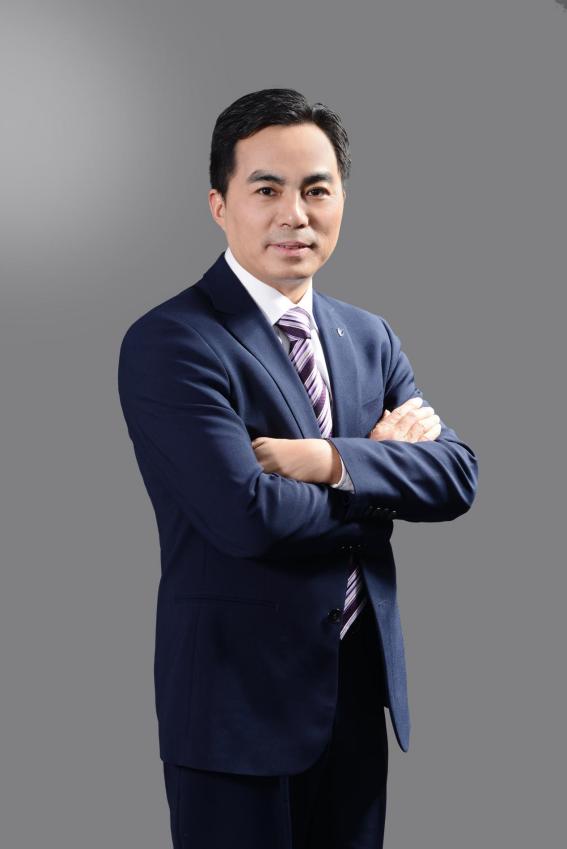 朱鱼翔中国注册税务师，全国税务高端人才，东北财经大学商学院硕士生导师，瑞安达税务师事务所高级合伙人，企瑞国际税务咨询（香港）有限公司CEO。精通各项税收政策，擅长企业整体税务规划、税收风险管理、企业并购重组、跨境投资税务咨询、企业上市合规咨询等实务。受聘多家大型集团企业、上市公司、国有企业、跨境企业财税顾问，具有丰富的实战经验。编著《全行业增值税操作实务与案例分析》、《成功并购300问》、《税务年鉴》、《在中国营商》。联系方式：电话：13626191789邮箱：453998156@qq.com